Уважаемые родители,  поговорите с ребёнком о зиме как о времени года; расскажите о приметах зимы: зимой часто идет снег, трещат морозы, ветер наметает сугробы, замерзла вода в реках, …    Вспомните вместе с ребенком, в какие игры можно поиграть зимой на улице. Объясните, что все эти игры и есть зимние забавы.    Вспомните, что необходимо детям для игр на улице: санки, лыжи, коньки, совочки, ведра, формочки, ледянки и т.д. Поиграйте в игры:*«Подскажи, что мы делаем зимой?»*«Назови ласково».                                                        *«Скажи про много».*«Играем с пальчиками». Заучиваем слова.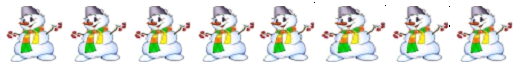 .               В морозную погоду предложите послушать, как скрипит снег под ногами. Поставьте рукавичку, рассмотрите снежинку, спросите, на что она похожа.Попросите ребенка поиграть в игру «Скажи ласково». Снег – снежок, лед – ледок¸ санки – саночки, ветер – ветерок, зима –зимушка, снеговик – снеговичок, мороз – морозец, метель – метелица.Выучите наизусть:Тихо – тихо снег идетБелый снег, мохнатый. Мы почистим снег и ледНовенькой лопатой.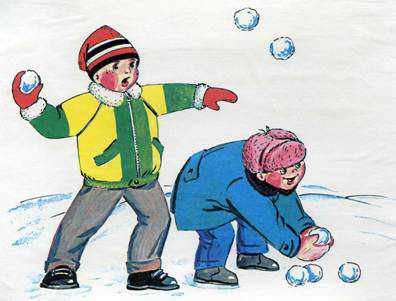 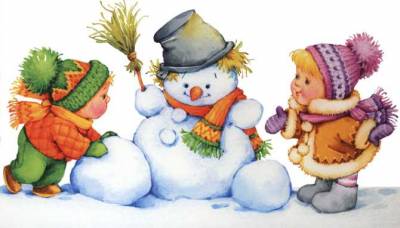 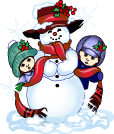 Мы катаемся на …Мы лепим …  Мы строим …Мы наряжаем … Вокруг ёлки мы …(санках, ледянках, лыжах, снегокате, …)(Снеговика, снежки, …) (Снежную крепость, ледяную горку, …) (ёлку) (танцуем, водим хоровод).                             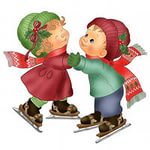 Снег - Лёд - Санки-Зима -  Снеговик - Метель -Горка -снежок ледок саночки зимушка снеговичок метелица горочка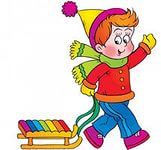 Снеговик - … Снежинка - Снежок - Каток  - Зима - Горка - Сугроб - снеговики снежинкиснежкикаткизимыгорки сугробыРаз, два, три, четыре, Мы с тобой снежок лепили. Круглый,  крепкий, Очень гладкий.И совсем, совсем не сладкий. Раз -  подбросим, два - поймаем,Три - уроним и сломаем(Загибаем пальчики по одному).(Лепим двумя руками).(Чертим руками круг). (Одной рукой гладим другую).(Грозим пальчиком). (Выполнить соответствующие словам действия. Изобразить руками).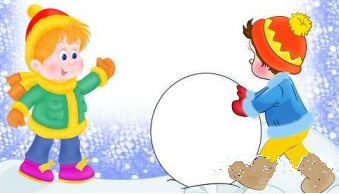 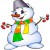 